       Colegio Américo Vespucio          6° Básico /PIE           LMVM/2020Guía de aprendizaje MatemáticasSexto Básico ARecuerda: Que una ecuación es una igualdad entre dos expresiones algebraicas en la que hay uno o varios valores desconocidos o incognitos a los que por lo general se les asigna una letra, además existen palabras claves para identificar qué operación debemos realizar. Ejemplo.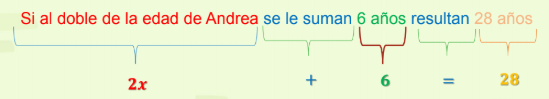 Escribe la ecuación representada.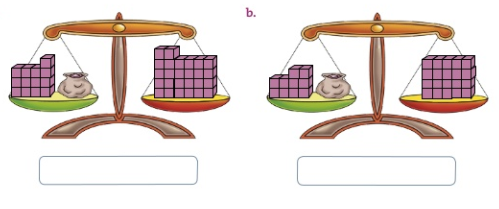 Ahora observa y   une con una línea cada situación con la ecuación que permite resolverla.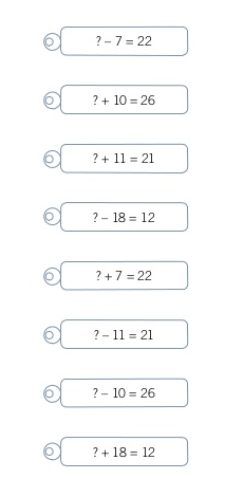 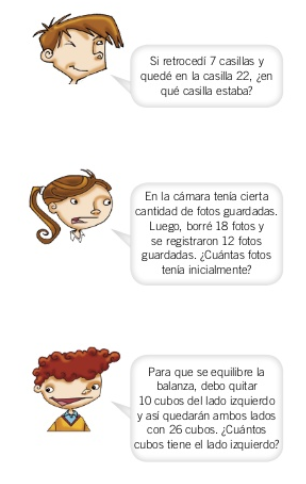                   NombreCursoFecha6° A _______ / _______ / ______